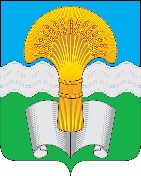 Администрация (исполнительно-распорядительный орган)муниципального района «Ферзиковский район»Калужской областиПОСТАНОВЛЕНИЕп. ФерзиковоО внесении изменения в Постановление администрации (исполнительно-распорядительного органа) муниципального района «Ферзиковский район» от 26 октября 2019 №608 «Об утверждении годового плана проведения проверок по муниципальному земельному контролю на 2020 год»В соответствии с п.3.6  Порядка осуществления муниципального земельного контроля на территории муниципального района «Ферзиковский район», утвержденного Решением Районного Собрания муниципального района «Ферзиковский район» от 21 декабря 2016 года №76 и служебной необходимостью,  администрация (исполнительно-распорядительный орган) муниципального района «Ферзиковский район» ПОСТАНОВЛЯЕТ: 1.  В Постановление администрации (исполнительно-распорядительного органа) муниципального района «Ферзиковский район»  от 26 октября 2019 года №608 ( далее Постановление) внести следующие изменения: 1.1.   Столбец 11 таблицы «План проведения проверок соблюдения требований земельного законодательства в отношении физических лиц на 2020 год на территории муниципального района «Ферзиковский район», утвержденного пунктом 1 Постановления слова «Примечание» заменить словами «Сроки проведения проверки с изменениями плана». 1.2.    Пункты 1-7 таблицы «План проведения проверок соблюдения требований земельного законодательства в отношении физических лиц на 2020 год на территории муниципального района «Ферзиковский район», утвержденного пунктом 1 Постановления изложить в новой редакции (прилагается).  2.  Контроль за исполнением настоящего Постановления возложить на заместителя Главы администрации муниципального района «Ферзиковский район» по экономике, финансам и муниципальному хозяйству Т.А.Лукашову.Глава администрации муниципального района«Ферзиковский район»                                                                       А. А. Серяковот   08  апреля  2020 года№ 191__